Załącznik do uchwały Nr XXXI. 194.2021 Rady Gminy Domaradzz dnia 10 listopada  2021r.                  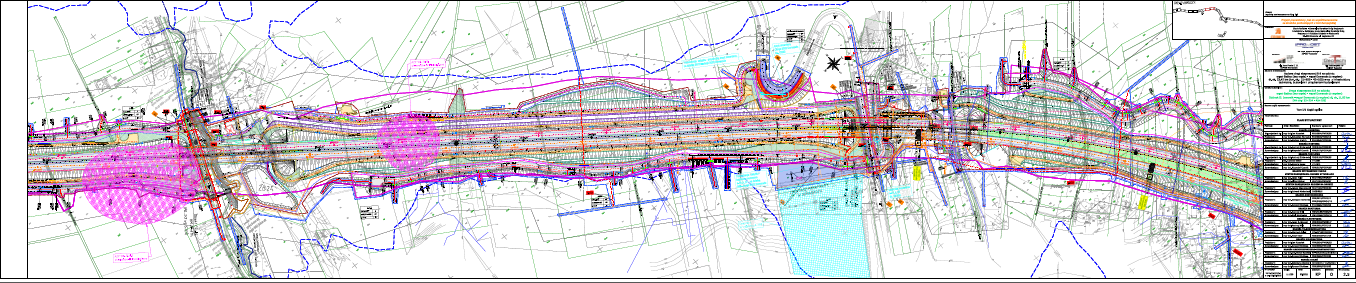 Drogi gminne                                                                                                                                                                                                     Przewodniczący Rady Gminy                                                                                                                                                                                                                                          Stefan Wolanin